保護者様「ラインズｅライブラリアドバンス」保護者サービスアカウント登録について（学校名）　このたび、「ラインズｅライブラリアドバンス」に保護者サービスが追加となりました。お子様の学習状況を保護者の方にもご確認いただけるサービスとなります。ぜひお子様の取り組む様子を確かめ、声掛けのひとつとしてご活用ください。ご利用には、メールアドレスの登録が必要となります。　下記のサービスの概要や利用方法をご参照の上、是非ご登録いただきますようお願いいたします。１．サービスの概要「ラインズｅライブラリアドバンス」の学習状況をご確認いただけます。学校から全校・学年・クラス単位で、連絡を配信することができます。ご利用は無料です。通信料のみ各ご家庭でのご負担となります。皆様のメールアドレスは、学校にはわからないようになっており、個人情報がきちんと保護されています。メールアドレスが他の目的に使用されることはありません。ご利用方法利用希望の方はメールアドレスの登録が必要です。下記４より、保護者サービスWeb版あるいは、「ラインズｅライブラリアドバンス保護者アプリ」を起動し、新規登録をしてください。ひとつのメールアドレスで、お子様５名までご登録可能です。その際、家庭学習用学校コード、お子様のID、パスワードの入力が必要です。家庭学習用学校コード：お子様のIDとパスワードは、IDカードをご参照ください	なお、登録が終わりましたら、登録したメールアドレスとログインパスワードのメモを取って大切に保管してください。お子様お一人につき登録できるメールアドレスは、ひとつとなります。ご家族で保護者サービスをご利用いただく場合は、登録したメールアドレスをご利用ください。メールアドレス：パスワード：登録時の注意事項携帯電話の迷惑メール設定によっては、うまく登録できない場合があります。その場合は、下記の２点をお試しください。・「指定受信」の一覧に「mail.kodomo.ne.jp」を追加してください。・URL付きメールの受信を許可してください。詳しい操作方法は機種によって異なりますので、携帯電話各社にご相談ください。保護者サービスログイン画面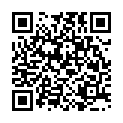 以下のURLに接続するか、アプリを起動します。※アプリは事前にインストールが必要です。（次頁参照）◆保護者サービス　Web版右記の「保護者ログイン用二次元コード」を読み取り、保護者サイトに接続します。* その際、登録したメールアドレスとパスワードを入力します。* 保護者ページ　https://ela.kodomo.ne.jp/parents◆保護者アプリインストールしたアプリを起動します。インストール手順は次頁をご参照ください。* その際、登録したメールアドレスとパスワードを入力します。※ご利用にあたり、ログイン画面掲載の「動作環境」をご確認ください。※登録方法がわからないときは、サービス提供元（ラインズ株式会社）のヘルプデスクにメール（el-help@education.jp）あるいは、サイト上の「お問い合わせフォーム」よりお問い合わせください。（対応時間：平日9時～17時）「保護者アプリ」のインストール方法アプリのダウンロードページよりインストールご利用のスマートフォン（iPhone またはAndroid）より下記の二次元コードを読み取り、インストールをおこないます。【iPhone版】	　　　　　【Android版】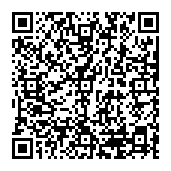 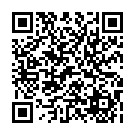 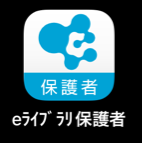 インストールが完了すると、ホーム画面に「ｅライブラリ保護者」というアイコンが作成されます保護者アプリの起動（初回）ログイン画面より「新規登録へ進む」を選び、新規登録をおこないます。操作方法は、「保護者サービス使い方ガイド（保護者編）」をご参照ください。保護者アプリの起動（ログイン）上記２で新規登録後、登録したメールアドレスとパスワードを入力し、「ログイン」を選ぶと、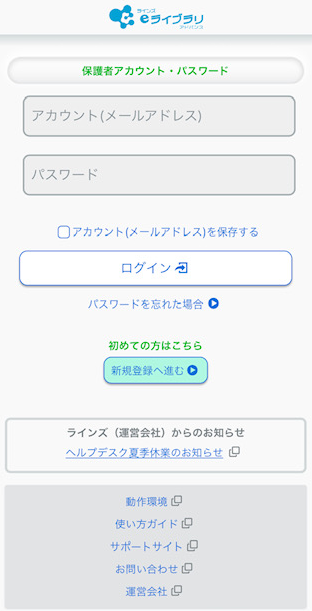 ホーム画面が表示されます。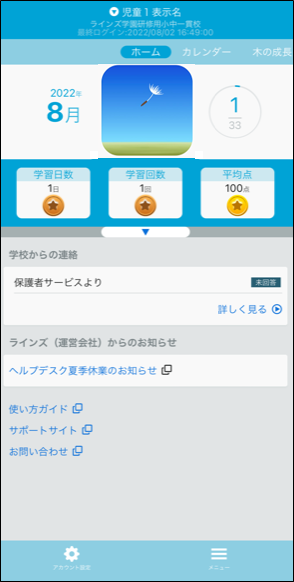 